Dear FRIENDS and NEIGHBOURS!In response to the largest refugee crisis since WWII, the Dewson School Community have come together to support a family fleeing armed conflict and persecution. We are a group of students, parents, and neighbours applying to sponsor a refugee family and provide settlement assistance. But first, we need to raise $30,000!  It takes a village and we need your help.DONATE:Go to http://schoolswelcome.wix.com/dewson Visit Dewson Public School, 65 Concord Avenue – there is a donation box in the office.Give to a Student – Dewson students are actively participating and will be happy to collect your donation.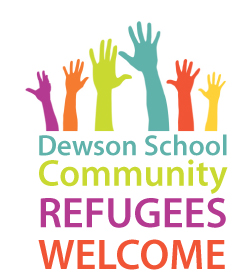 Donate your time on one of our committees!And check out our website and spread the word for The 1000 school challenge!#1kschools4refugeesThank you for all of your efforts!  Let’s make a safe home for a family in Canada!Dear FRIENDS and NEIGHBOURS!In response to the largest refugee crisis since WWII, the Dewson School Community have come together to support a family fleeing armed conflict and persecution. We are a group of students, parents, and neighbours applying to sponsor a refugee family and provide settlement assistance.  But first, we need to raise $30,000!  It takes a village and we need your help.DONATE:Go to http://schoolswelcome.wix.com/dewsonVisit Dewson Public School, 65 Concord Avenue – there is a donation box in the office.Give to a Student – Dewson students are actively participating and will be happy to collect your donation.Donate your time on one of our committees!And check out on our website and spread the word forThe 1000 school challenge! #1kschools4refugeesThank you for all of your efforts!  Let’s make a safe home for a family in Canada!